Person—clinical procedure timing, code NExported from METEOR(AIHW's Metadata Online Registry)© Australian Institute of Health and Welfare 2024This product, excluding the AIHW logo, Commonwealth Coat of Arms and any material owned by a third party or protected by a trademark, has been released under a Creative Commons BY 4.0 (CC BY 4.0) licence. Excluded material owned by third parties may include, for example, design and layout, images obtained under licence from third parties and signatures. We have made all reasonable efforts to identify and label material owned by third parties.You may distribute, remix and build on this website’s material but must attribute the AIHW as the copyright holder, in line with our attribution policy. The full terms and conditions of this licence are available at https://creativecommons.org/licenses/by/4.0/.Enquiries relating to copyright should be addressed to info@aihw.gov.au.Enquiries or comments on the METEOR metadata or download should be directed to the METEOR team at meteor@aihw.gov.au.Person—clinical procedure timing, code NIdentifying and definitional attributesIdentifying and definitional attributesMetadata item type:Data ElementShort name:Clinical procedure timing (status)METEOR identifier:284863Registration status:Health, Superseded 01/10/2008Definition:The timing of the provision of a clinical procedure, as represented by a code.Data element concept attributesData element concept attributesIdentifying and definitional attributesIdentifying and definitional attributesData element concept:Person—clinical procedure timing METEOR identifier:284845Registration status:Health, Standard 04/06/2004Definition:An indicator of the timing of the provision of a clinical procedure.Object class:PersonProperty:Clinical procedure timingValue domain attributes Value domain attributes Identifying and definitional attributesIdentifying and definitional attributesValue domain:Clinical procedure timing code NMETEOR identifier:284849Registration status:Health, Superseded 01/10/2008Definition:A code set indicating the timing of the provision of a clinical procedure in relation to an episode of admitted patient care.Representational attributesRepresentational attributesRepresentational attributesRepresentation class:CodeCodeData type:NumberNumberFormat:NNMaximum character length:11ValueMeaningPermissible values:1Procedure performed prior to an episode of admitted patient care2
 Procedure performed during an episode of admitted patient care
 Data element attributes Data element attributes Collection and usage attributesCollection and usage attributesGuide for use:Record only for those procedure codes that apply.Collection methods:This data element should be recorded for each type of procedure performed that is pertinent to the treatment of acute coronary syndrome.Source and reference attributesSource and reference attributesSubmitting organisation:Acute coronary syndrome data working group
Steward:The National Heart Foundation of Australia and The Cardiac Society of Australia and New ZealandRelational attributesRelational attributesRelated metadata references:Has been superseded by Person—clinical procedure timing, code N       Health, Standard 01/10/2008
Is re-engineered from  Clinical procedure timing status, version 1, DE, NHDD, NHIMG, Superseded 01/03/2005.pdf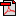  (13.9 KB)       No registration statusImplementation in Data Set Specifications:Acute coronary syndrome (clinical) DSS       Health, Superseded 01/10/2008
Acute coronary syndrome (clinical) DSS       Health, Superseded 07/12/2005